กิจกรรมวันสำคัญทางศาสนา ทำบุญตักบาตร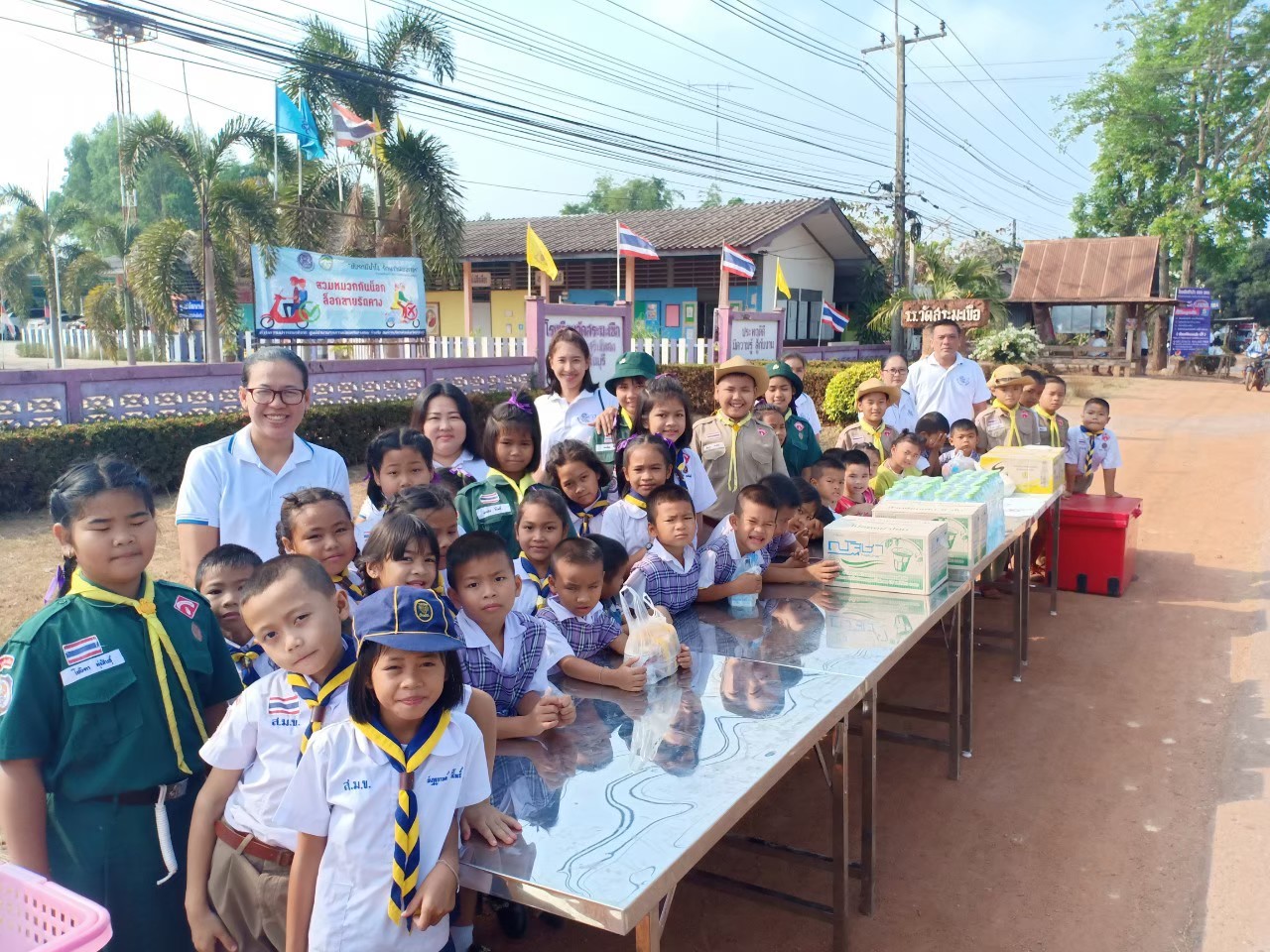 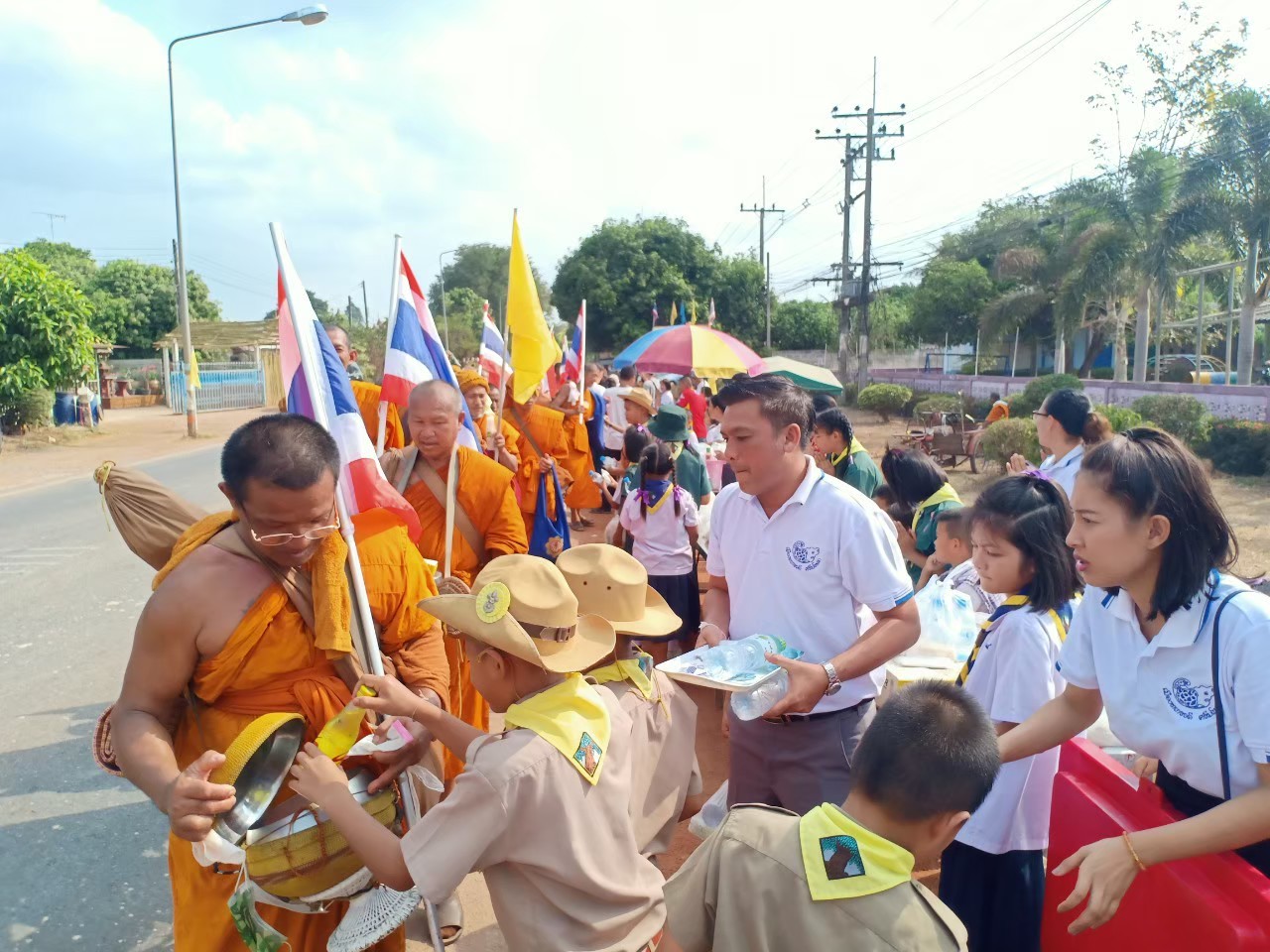 กิจกรรมวันสำคัญทางศาสนา ทำบุญตักบาตร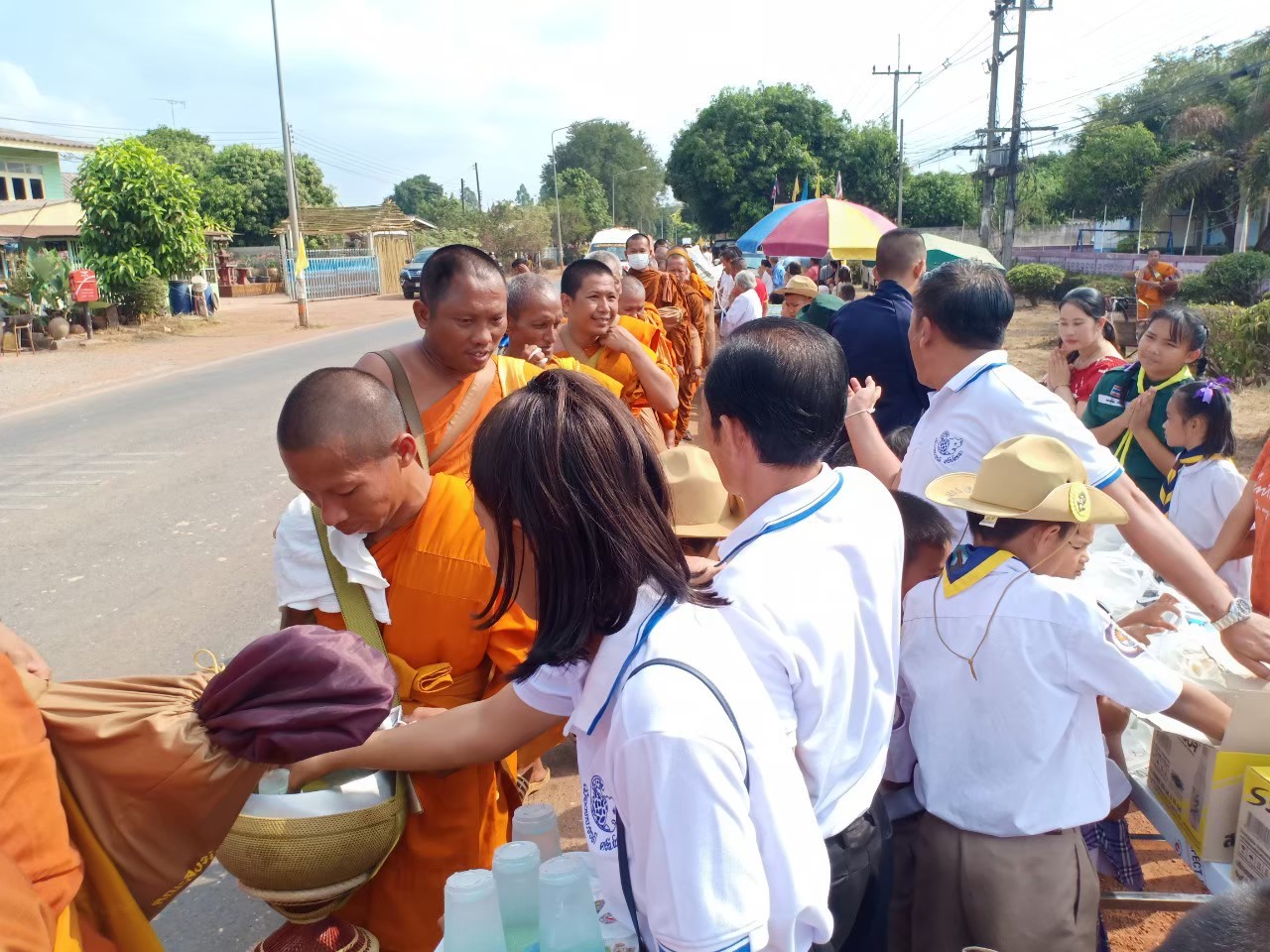 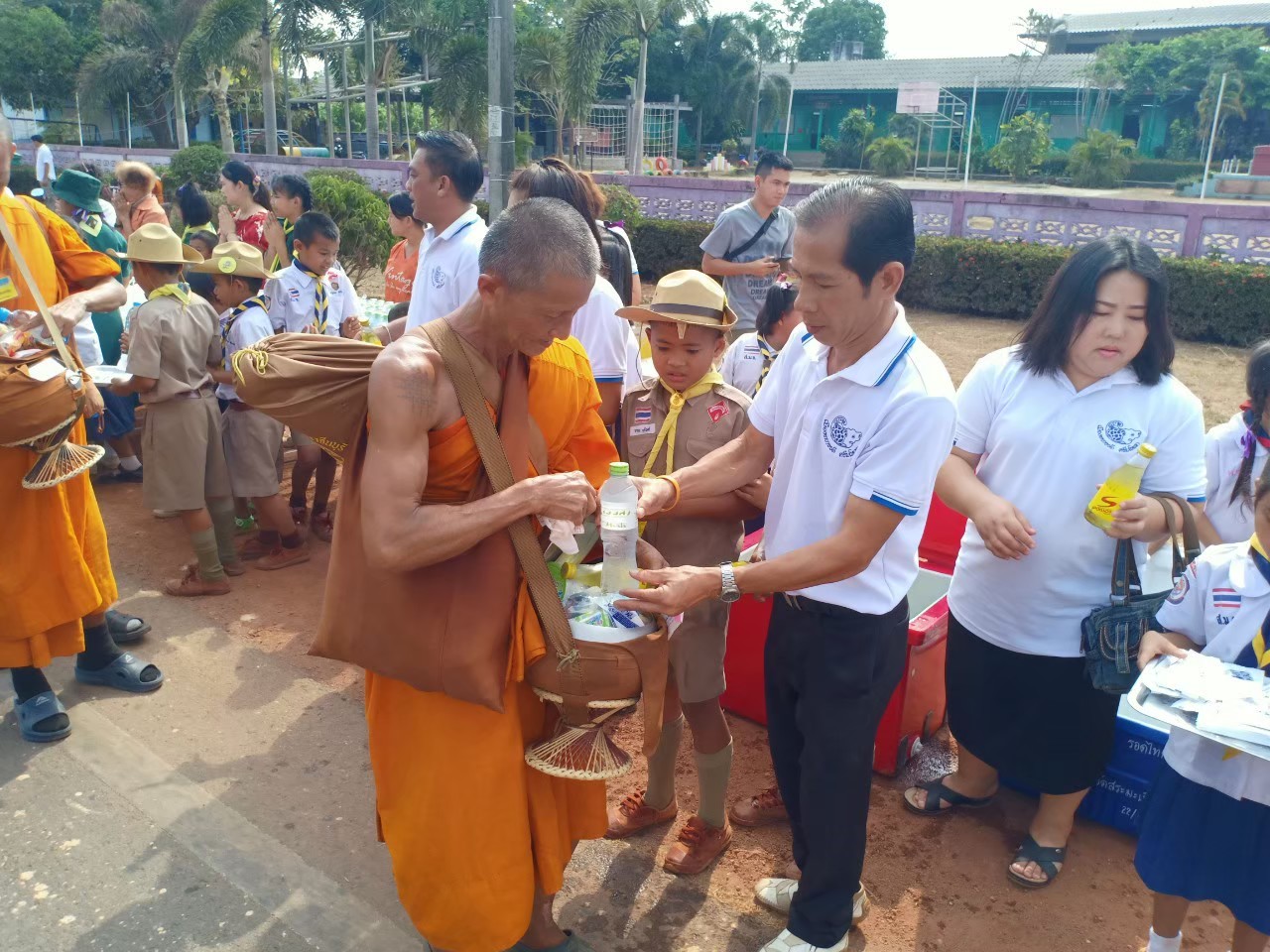 